17.04.2020  Тема урока:  Тождественные преобразования дробно-рациональных и иррациональных выражений.               1)  Все просматриваем видеоролик, перейдя по ссылке:http://youtube.com/watch?time_continue=2&v=Mtxotj-mhiQ&feature=emb_logo                 2)  Решаем примеры из  РЕШУ ОГЭ1 группа    (  на  3 )Упростите выражение    и найдите его значение при  . В ответ запишите полученное число.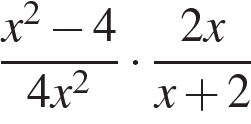 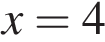 Упростите выражение    и найдите его значение при  . В ответе запишите полученное число.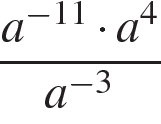 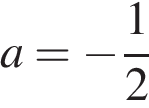 Найдите значение выражения  при 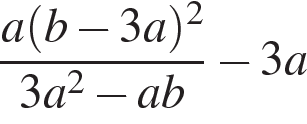 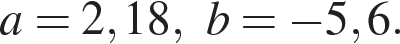 2 группа  Найдите значение выражения    при 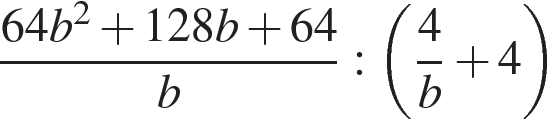 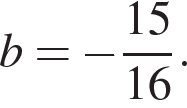 Найдите значение выражения    если 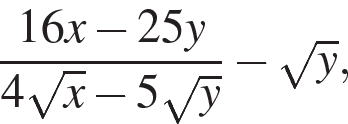 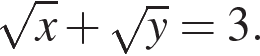 Найдите значение выражения  при 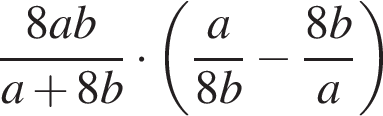 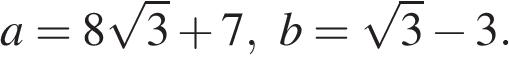 